В целях реализации и развития направления экологического воспитания обучающихся, объединения усилий для организации практической деятельности муниципальных образовательных учреждений по защите окружающей среды и в соответствии с муниципальной программой «Развитие образования в городе Ярославле» на 2015-2020 годыПРИКАЗЫВАЮ:	Провести в  марте – апреле 2019 года городскую акцию-конкурс «Пернатая радуга».Поручить организацию и проведение акции – конкурса «Пернатая радуга» муниципальному образовательному учреждению дополнительного образования Ярославскому юннатскому центру «Радуга» (директор - Яковлева Е.А.).Утвердить положение о городской акции – конкурсе «Пернатая радуга» (Приложение).Директору муниципального образовательного учреждения дополнительного образования Ярославского юннатского центра «Радуга»:4.1. Представить на согласование заместителю директора департамента (Ильина Е.А.) смету расходов на проведение городской акции-конкурса «Пернатая радуга».4.2. Произвести оплату расходов в соответствии со сметой за счёт средств, предусмотренных муниципальной программой «Развитие образования в городе Ярославле» на 2015-2020 годы».5. Контроль за исполнением приказа возложить на начальника отдела дополнительного образования и воспитательной работы департамента Абрамову Е.Г.Директор департамента                                                                        	   Е.А.ИвановаПриложениеУТВЕРЖДЕНОприказом департамента образования мэрии города Ярославля от 26.02.2019№ 01-05/164 Положение о городской акции-конкурсе «Пернатая радуга»1. Общие положения1.1. Городская акция-конкурс «Пернатая радуга» (далее – Акция) проводится в целях развития экологического и краеведческого воспитания, формирования компетентности и культуры подрастающего поколения через изучение многообразия и особенностей птиц родного края. Акция направлена на активизацию деятельности детей и взрослых в целях повышения защищённости птиц в садах, скверах, парках города, комфортности соседства человека и птиц.1.2. Учредителем Акции является департамент образования мэрии города Ярославля. Организатор - муниципальное образовательное учреждение дополнительного образования Ярославский юннатский центр «Радуга» (далее – МОУ ДО ЯрЮЦ).2. Участники Акции:Принять участие в Акции могут обучающиеся муниципальных образовательных учреждений города Ярославля (далее – образовательные учреждения). Возраст участников от 6 до 18 лет в четырёх возрастных группах:- дошкольный возраст (семейные команды старшей и подготовительной к школе групп детских садов города);- младший школьный возраст (обучающиеся 7-10 лет);- средний и старший школьный возраст (обучающиеся 11-18 лет).3. Условия проведения Акции:3.1. Акция проводится в марте-апреле 2019 года, в два этапа.3.2. I этап  - до 15.03.19 – выполнение работ в соответствии с темами конкурсных номинаций; проводится в образовательных учреждениях в свободной форме.По окончании данного этапа образовательные учреждения формируют команды для следующего этапа Акции. Для этого:- определяют 5 лучших работ от учреждения в каждой номинации;- составляют тезисы для представления автором его творческой работы (рассказ может содержать информацию об авторе, наставнике, материалах, технике выполнения, пояснять практическую, социальную значимость, личностную ценность работы);- оформляют этикетку по рекомендованному образцу;- электронный вариант работы (фото в формате ipg.);- направляют работы и их авторов (далее – участники) на 2 этап.В состав команды от образовательного учреждения могут входить от двух до пяти участников в каждой номинации.3. 3. II этап – представление и защита работ участниками в соответствии с номинациями (регламент не более 2 минут), оценка конкурсных работ членами жюри.Дата и место проведения: 21.03.19 в 14.00. в МОУ ДО ЯрЮЦ, по адресу г.Ярославль, ул.Юности, д. 18а. Регистрация участников будет проходить с 13.50.3.4. Заявки на участие в Акции в печатном виде и работы участников принимаются 20.03.19 с 9.00. до 18.00. в МОУ ДО ЯрЮЦ, в электронном виде (заявка и фотографии работ с этикеткой) - до 20.03.19 по электронной почте yargorsun@yandex.ru.3.5. Конкурсные работы принимаются по описи, приложенной к заявке. Суммарное количество конкурсных работ согласно условиям проведения Акции – не более 25 шт. от образовательного учреждения, (см.п.3.2. настоящего Положения). Приветствуется выполнение работ разными авторами.II этап для дошкольной возрастной группы проводится заочно (без защиты предоставленных на конкурс работ).Дата возврата конкурсных работ в номинации «Рисунок» для всех возрастных групп 30.04.2019. Работы, представленные в других номинациях, возвращаются не позднее 22.03.2019.Возврат работ возрастной группы «дошкольный возраст» 22.03.2019, с 9.00. до 18.00.4. Конкурсные номинации:4.1. «Рисунок»Тема: «Вернисаж птиц ярославского края».Участники представляют рисунки, на которых изображены птицы, встречающиеся на территории Ярославской области. Формат работы: А-4 или А-3, включая паспарту. Техника рисунка произвольная. Работы должны быть оформлены в рамы с текстильной или металлической петлёй с тыльной стороны (для оформления выставки). Выставка будет открыта с 25.03.2019. по 29.04.2019. в залах и в часы работы Ярославской областной универсальной научной библиотеки им. Н.А.Некрасова, г.Ярославль, ул.Свердлова, 25-в.(по согласованию).Особые критерии оценки: содержание рисунка и его название должны донести до зрителя максимально возможное количество информации о представляемых видах птиц (внешние отличия, сравнительные размеры, где селятся, чем питаются и т.д.)4.2. «Прикладное творчество»Тема «Пернатые друзья».Участники представляют поделки из различных материалов: игрушки, сувениры, панно и т.д., изготовленные по мотивам литературных произведений и личных наблюдений. Особые критерии оценки: художественная ценность, добротность, сохранность, целостность при транспортировке.4.3. «Плакат».Тема: «Берегите пернатых друзей!»Рекомендуется участие обучающихся средней и старшей возрастных групп. Плакат должен содержать призыв к практической деятельности по охране птиц, демонстрировать способы повышения комфортности соседства человека и птиц, наглядно подтверждать ценность пернатых для природы и человека.Особые критерии оценки: Работа, номинированная к участию в городском этапе Акции, должна быть выполнена только в плакатной технике. Формат работы: А4 или А3 с паспарту.4.4. «Фоторепортаж»Тема: «Мы помогаем птицам!»Рекомендуется участие обучающихся средней и старшей возрастных групп. Участники готовят мультимедийную презентацию о каком-либо мероприятии или серии мероприятий, посвящённых изучению и охране птиц. Фоторепортаж сопровождается оригинальным названием и фотографиями в количестве 5-8 штук. Распечатка фотографий не требуется.Особые критерии оценки: содержание фотографий должно отражать конкретную практическую помощь мелким певчим птицам. Фотографии кормления голубей, галок, ворон, чаек, а так же уток в летнее время и фото птиц, заимствованные в Интернете не оцениваются.4.5. «Прикладное творчество»Тема «Прилетайте, птицы!».Участники представляют искусственные гнездовья для птиц, изготовленные в 2018-2019 учебном году. Внутренние поверхности гнездовий должны быть с аккуратными насечками, неровностями.Чертёж или схему гнездовья (копию) необходимо приложить к заявке на участие в Акции. В названии к схеме, чертежу следует указать вид птиц, на который рассчитано гнездовье и наименование источника, рекомендовавшего данный чертёж (книга: название, автор; журнал: название, №, год).Особые критерии оценки: соответствие материала, размеров, пропорций деталей гнездовья требованиям видов птиц, для которых оно изготовлено; надёжность, лёгкость, возможность установки гнездовья без повреждения зелёных насаждений.Общие критерии оценки работ:- выполнение работы на основе личных впечатлений и наблюдений за птицами ярославского края;- полнота отражения научно-практических знаний о птицах;- оригинальность содержания и оформления работы;- мастерство и самостоятельность автора.6. Подведение итогов и награждение участников Акции.6.1. Организатор определяет состав жюри для оценки работ по установленному протоколу. Члены жюри при вынесении итогового решения учитывают результат публичного обсуждения конкурсной работы.6.2. Победители (1 место) и призёры (2 и 3 места) конкурсной части Акции определяются по суммарному баллу оценок всех членов жюри. Результаты оформляются итоговым протоколом.6.3. Подведение итогов в номинациях происходит в четырёх возрастных группах:- дошкольный возраст (семейные команды старшей и подготовительной к школе групп детских садов города);- младший школьный возраст (обучающиеся 7-10 лет);- средний и старший школьный возраст (обучающиеся 11-18 лет);6.4. В каждой возрастной группе определяется по одному победителю (1 место) и по два призёра (2 и 3 места) в каждой номинации.Победители и призёры Акции награждаются дипломами и призами. Два участника в каждой возрастной группе и в каждой из рекомендованных номинаций с результатом наиболее близким к максимальному количеству баллов, награждаются специальными дипломами Акции. Всем участникам вручаются свидетельства участников Акции.6.5. Церемония награждения участников и подведение итогов состоится в форме презентации лучших работ и выставки работ – номинантов конкурсной части Акции – «Вернисаж птиц ярославского края». Победители Акции представят свои работы в Ярославской областной универсальной научной библиотеке им. Н.А.Некрасова (по адресу: ул.Свердлова, 25-в), 04.04.2019 в 14.00. Регистрация участников с 13.45.6.6. Победители по номинациям конкурсных заданий в группах «дошкольный возраст» представят свой опыт в очной или заочной форме, по согласованию.7. Контактная информация:телефон: 8(920)102-22-12 - Пашутина Наталья Викторовна, заведующая биологическим отделом МОУ ДО ЯрЮЦ. 32-21-25, методисты МОУ ДО ЯрЮЦРекомендуемая форма этикетки к конкурсной работе:Размеры: 5х12 смШрифт: Тimes New Roman, 13Содержание этикетки:УчреждениеНоминацияНазвание работы(материал или техника исполнения)ФИ, возраст автораФИО педагога-наставникаКарточка регистрации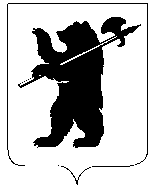 ДЕПАРТАМЕНТ ОБРАЗОВАНИЯМЭРИИ ГОРОДА ЯРОСЛАВЛЯПРИКАЗДЕПАРТАМЕНТ ОБРАЗОВАНИЯМЭРИИ ГОРОДА ЯРОСЛАВЛЯПРИКАЗДЕПАРТАМЕНТ ОБРАЗОВАНИЯМЭРИИ ГОРОДА ЯРОСЛАВЛЯПРИКАЗ26.02.201926.02.2019№ 01-05/164О проведении городской акции - конкурса «Пернатая радуга»Название работыКонкурсная номинацияВозрастная группаФИО участника (полностью)Дата рожденияМесто учёбы, классУчреждение, от которого представлен участник(заполняется, в случае несовпадения с предыдущим пунктом)Учреждение, в котором работает педагог –наставникФИО (полностью) педагога-наставникадолжность, научное звание, если естьчисло, месяц, год рожденияконтактная информация: тел. …e-mail:…